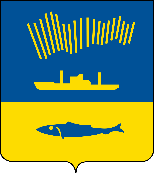 АДМИНИСТРАЦИЯ ГОРОДА МУРМАНСКАП О С Т А Н О В Л Е Н И Е 18.07.2023                                                                                                        № 2590В соответствии с Федеральным законом от 06.10.2003 № 131-ФЗ                    «Об общих принципах организации местного самоуправления в Российской Федерации», постановлением Правительства Мурманской области                            от 13.11.2020 № 795-ПП «О государственной программе Мурманской области «Комфортное жильё и городская среда», Уставом муниципального образования городской округ город-герой Мурманск, постановлением администрации города Мурманска от 14.11.2022 № 3532 «Об утверждении муниципальной программы города Мурманска «Жилищная политика» на 2023-2028 годы»           п о с т а н о в л я ю: Внести в приложение к постановлению администрации города Мурманска от 16.08.2022 № 2310 «Об утверждении списка молодых семей, в которых возраст одного из супругов либо одного родителя в неполной семье достиг 36 лет, не включенных в список молодых семей – претендентов                       на получение социальных выплат в 2023 году и подлежащих исключению из числа участников мероприятия в 2023 году» (в ред. постановлений                             от 14.02.2023 № 615, от 12.05.2023 № 1691) следующие изменения:Пункты 4 и 38 исключить, изменив последующую нумерацию.1.2. Дополнить новыми пунктами 39 и 40 согласно приложению                       к настоящему постановлению.2. Отделу информационно-технического обеспечения и защиты информации администрации города Мурманска (Кузьмин А.Н.) разместить настоящее постановление без приложения на официальном сайте администрации города Мурманска в сети Интернет.3. Контроль за выполнением настоящего постановления возложить на заместителя главы администрации города Мурманска Синякаева Р.Р.Глава администрации города Мурманска                                                                       Ю.В. Сердечкин